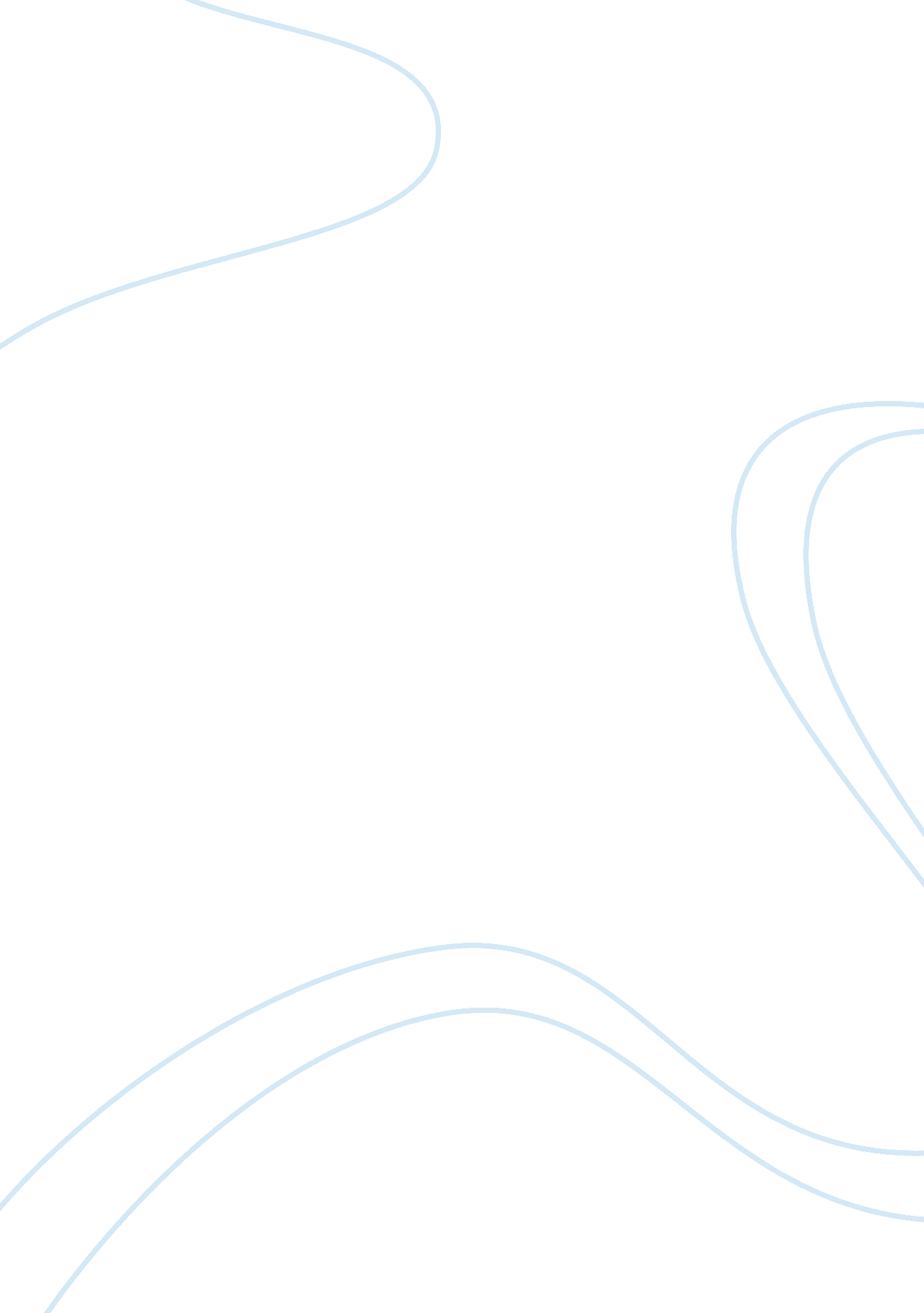 G’s tajik learning – alphabet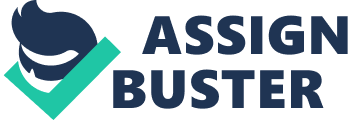 А аa 
like a in hat or u in runБ бb 
like b in but ONG’ S TAJIK LEARNING – ALPHABET SPECIFICALLY FOR YOUFOR ONLY$13. 90/PAGEOrder NowВ вve 
like v in veinГ гge 
like g in goodҒ ғghe 
like clearing phlegmД дd 
like d in dayЕ еye 
like ye in yet or like e in eggЁ ёyo 
like yo in yourЖ жzhe 
like s in pleasureЗ зze 
like z in zooИ иi 
like i in in or ee in meet - depends on placement of letterӣi-yi 
like ee in seeЙйy 
like yes or boyК кke 
like k in bookҚқqhe 
like making k sound as far back in the throat as possibleЛлl 
like little or filthy or mealМмm 
like moonНнn 
like nightОоaw or o 
like law or boatПпp 
but soft - unaspiratedРрr 
roll like spanish rrСсs 
like sickТтt 
tip of the tongue touching the upper front teethУуoo 
like boot or true, but shortӮӯir 
like girlФфf 
like fishХхkh 
like the Scottish lochҲҳhe 
like homeЧчche 
like chessҶҷje 
like jobШшsh 
like sheъglottal stop 
a pause or break; a'aЭэe 
like endЮюyu 
like youthЯяya 
like yard 